西阶梯教室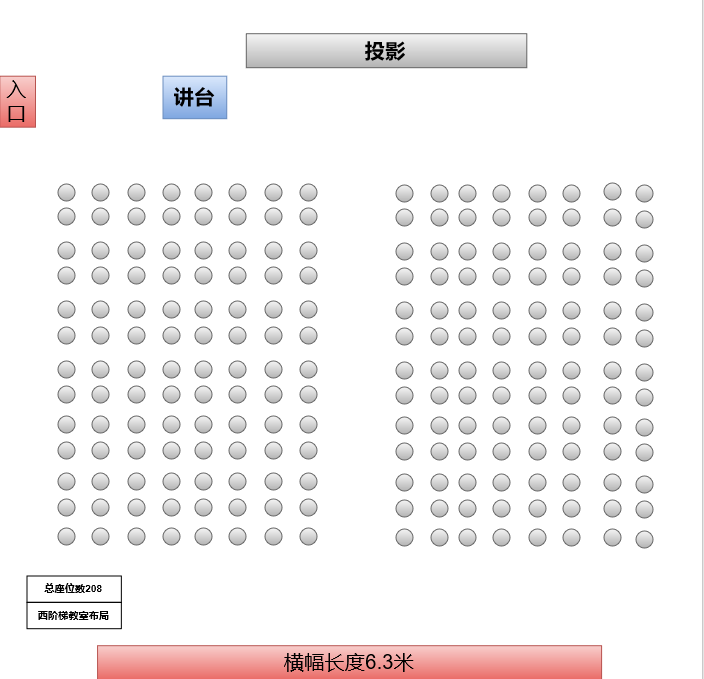 101会议室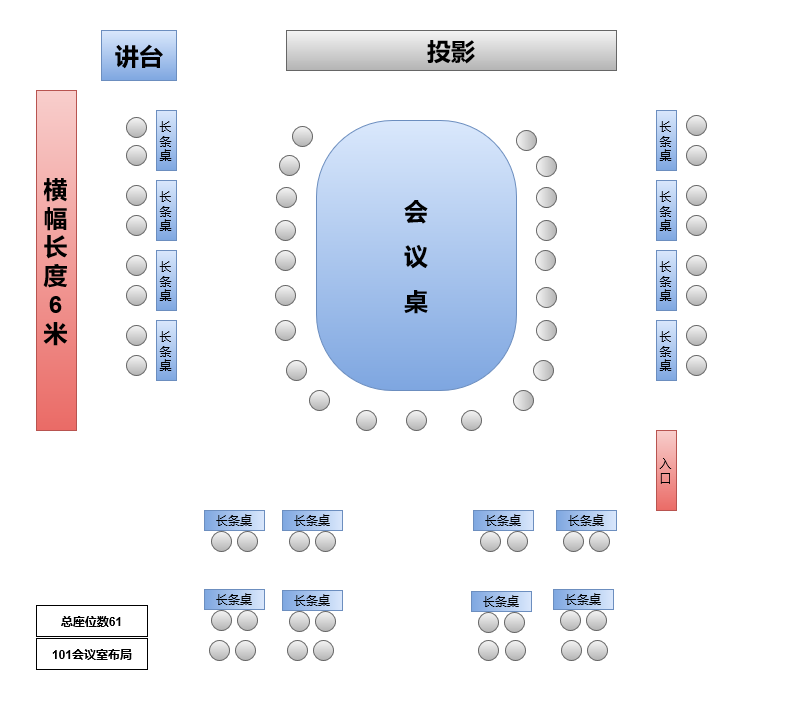 学术报告厅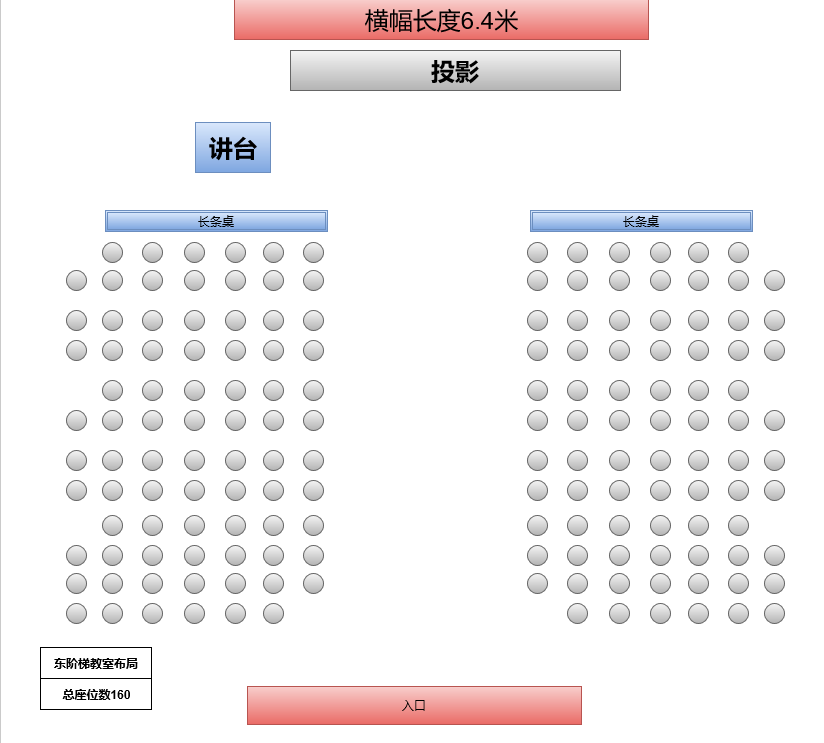 204会议室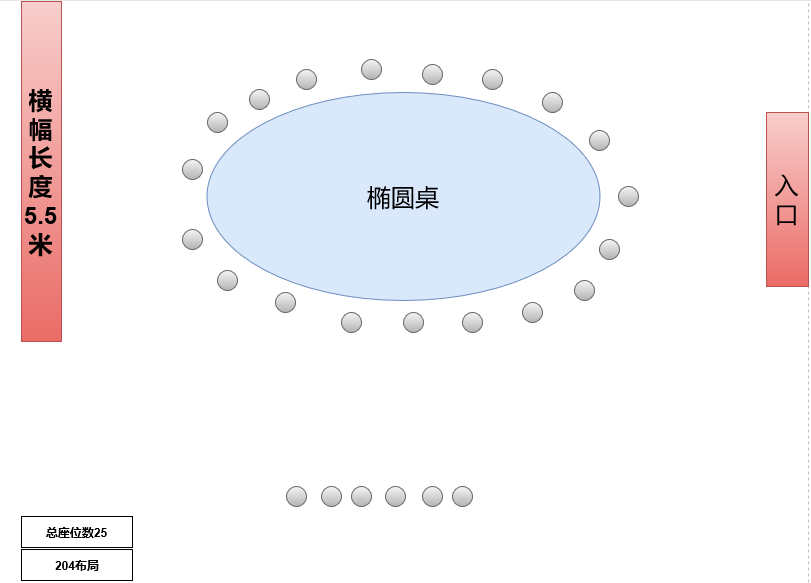 